П О С Т А Н О В Л Е Н И Е	В соответствии с Решением Городской Думы Петропавловск-Камчатского городского округа от 31.10.2013 № 145-нд «О наградах и почетных званиях Петропавловск-Камчатского городского округа»,     Постановлением Главы Петропавловск-Камчатского городского округа от 31.10.2013 № 165 «О представительских расходах и расходах, связанных с приобретением подарочной и сувенирной продукции в Городской Думе Петропавловск-Камчатского городского округа»,       ПОСТАНОВЛЯЮ:за многолетний добросовестный труд, высокий уровень профессионализма, личный вклад в развитие дорожной инфраструктуры Петропавловск-Камчатского городского округа и в честь профессионального праздника «День работников дорожного хозяйства» объявить Благодарность Главы Петропавловск-Камчатского городского округа  сотрудникам КГКУ «Управление автомобильных дорог Камчатского края»: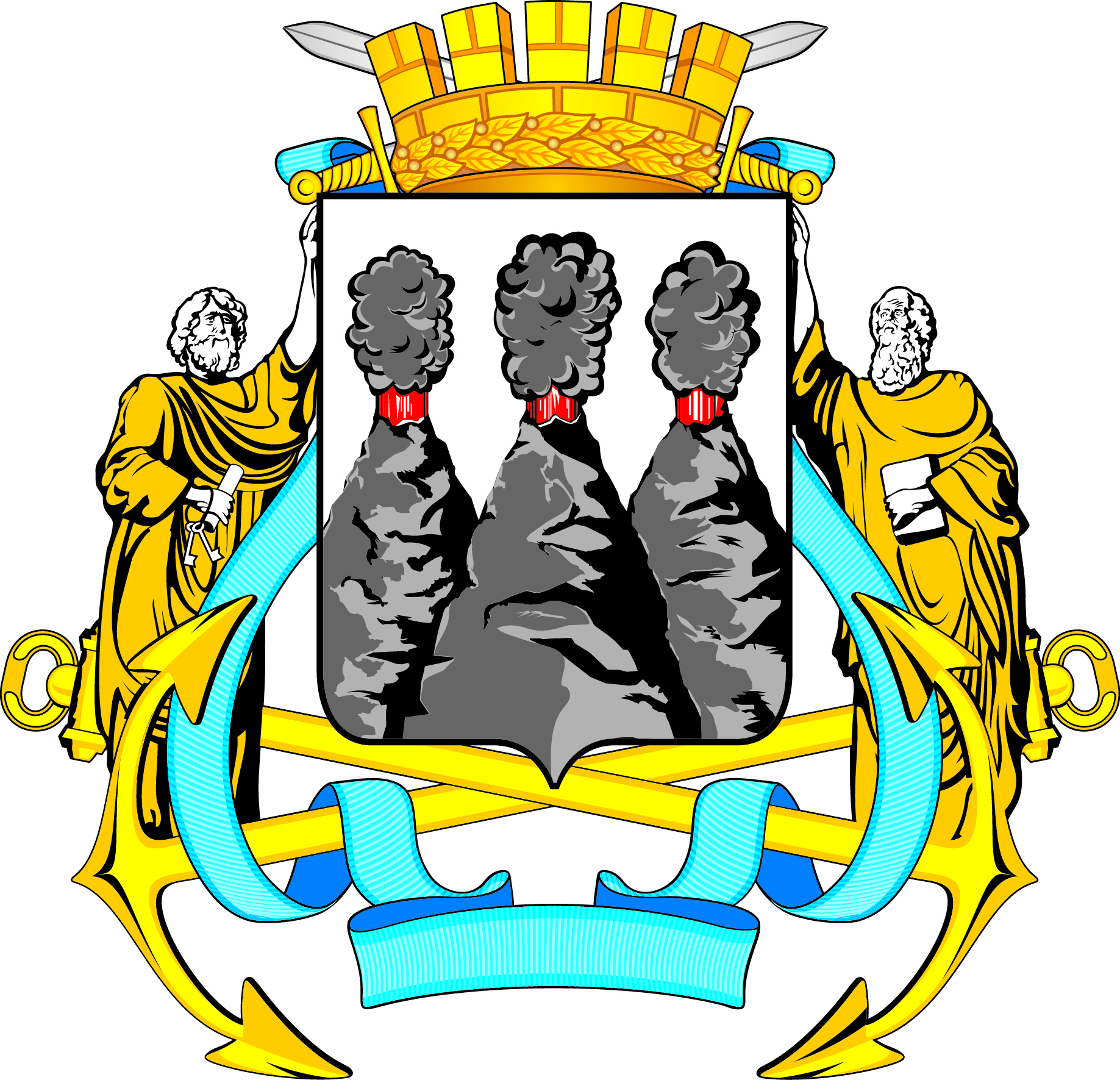 ГЛАВАПЕТРОПАВЛОВСК-КАМЧАТСКОГОГОРОДСКОГО ОКРУГАот  12.10.2015  №  123Об объявлении Благодарности Главы Петропавловск-Камчатского городского округа сотрудникам КГКУ «Управление автомобильных дорог Камчатского края»Киселюк Наталье Сергеевне- заместителю начальника отдела строительства, реконструкции, капитального ремонта автомобильных дорог;Овчинникову Алексею Викторовичу- начальнику отдела ремонта, содержания и сохранности автомобильных дорог.Заместитель председателя Городской Думы Петропавловск-Камчатского городского округа, председатель Комитета по социальной политике                              С.И. Смирнов